สรุปผลการดำเนินโครงการชื่อโครงการ  โครงการจัดการศึกษาตลอดชีวิตในสถาบันศึกษาปอเนาะ กิจกรรม โครงการอบรมพัฒนาศักยภาพชมรมอาสาพัฒนาปอเนาะ กศน.อำเภอบาเจาะ	หลักการและเหตุผล (ระบุภูมิหลัง/ที่มา/ความสำคัญ/หลักการ/หรือเหตุผลของโครงการ)จากแผนแม่บทภายใต้ยุทศาสตร์ชาติ ประเด็นความมั่นคงข้อ 9) การป้องกันและแก้ไขปัญหาความไม่สงบในจังหวัดชายแดนภาคใต้ มุ่งจัดการกับเงื่อนไขปัญหาที่มีอยู่เดิมทั้งปวงให้หมดสิ้นไปและเฝ้าระวังมิให้เกิดเงื่อนไขใหม่ขึ้น โดยน้อมนำหลักปรัชญาของเศรษฐกิจพอเพียงและศาสตร์พระราชา มาเป็นกรอบแนวทางในการดำเนินงานแก้ไขและป้องกันปัญหา ตลอดไปจนถึงการผลักดันยุทธศาสตร์พระราชทาน “เข้าใจ เข้าถึงพัฒนา” ไปสู่การปฏิบัติจริงในพื้นที่ เพื่อส่งเสริมให้ประชาชนเข้ามามีส่วนร่วมในการแก้ไขปัญหาที่สาเหตุอย่างแท้จริง พร้อมนำความสงบสันติสุขอย่างยั่งยืนกลับคืนสู่ประชาชนในจังหวัดชายแดนภาคใต้ รวมทั้งสร้างความเชื่อมั่นให้กับประชาชนทั้งประเทศและนานาชาติต่อไป โดยมีแนวคิดในการดำเนินการที่สำคัญ ประกอบด้วย(1) การมุ่งดำเนินการต่อจุดศูนย์ดุลหลักของปัญหาและแนวทางการปฏิบัติของขบวนการในพื้นที่ ด้วยการลดขีดความสามารถของขบวนการและแนวร่วมในทุกระดับ (2) ดำเนินการป้องกันเหตุรุนแรงที่จะเกิดขึ้นในพื้นที่และกับประชาชนกลุ่มเสี่ยง (3) ระงับยับยั้งการบ่มเพาะเยาวชนเพื่อจัดตั้งมวลชนสนับสนุนในอนาคต (4) ยุติการขยายแนวคิดที่ถูกบิดเบือนจากหลักศาสนาที่ถูกต้องและ (5) ให้ความสำคัญกับการขยายความร่วมมือกับองค์กรต่างประเทศ นานาชาติและภาคประชาชนในพื้นที่จังหวัดชายแดนภาคใต้ ซึ่งประกอบด้วยจังหวัดปัตตานี ยะลา นราธิวาส สตูล และ 4 อำเภอของจังหวัดสงขลา มีสถานศึกษา กศน.อำเภอจำนวน 44 แห่ง มีสถาบันศึกษาปอเนาะที่ร่วมจัดการศึกษากับกศน.จำนวน 388 แห่ง มีผู้เรียนในสถาบันศึกษาปอเนาะไม่น้อยกว่า 20,000 คน ซึ่งล้วนเป็นเยาวชนที่มาจากครอบครัวฐานะปานกลางถึงยากจน เป็นกลุ่มเสี่ยงและมีความเปราะบางต่อการชักชวนไปในทางที่ไม่ถูกต้องเช่น ขบวนการก่อความไม่สงบในพื้นที่ ยาเสพติด บางส่วนอาจอยู่ในกลุ่มเห็นต่างที่ส่งผลกระทบต่อความมั่นคงของรัฐ โดย กศน.ได้มีส่วนสำคัญในการพัฒนาการจัดการศึกษานอกระบบและการศึกษาตามอัธยาศัยผ่านโครงการการจัดการศึกษาตลอดชีวิตในสถาบันศึกษาปอเนาะ ซึ่งมีครูอาสาสมัครนอกโรงเรียนประจำสถาบันศึกษาปอเนาะเป็นกลไกขับเคลื่อนในการจัดการเรียนการสอนเพื่อส่งเสริมการรู้ภาษาไทย การศึกษาขั้นพื้นฐานการศึกษาเพื่อพัฒนาทักษะอาชีพ และการศึกษาตามอัธยาศัย โดยมีส่วนสนับสนุนและสร้างความเข้าใจอันดีต่อการดำเนินงานของภาครัฐ และถือได้ว่าการจัดการศึกษาในสถาบันศึกษาปอเนาะเป็นส่วนหนึ่งในการพัฒนาประเทศ ปีงบประมาณ พ.ศ.2566 กลุ่มสำนักงาน กศน.จังหวัดชายแดนภาคใต้มีความมุ่งหวังที่จะขับเคลื่อนการจัดการศึกษานอกระบบและการศึกษาตามอัธยาศัยให้เกิดรูปธรรม ปลูกฝังให้เยาวชนมีทักษะอาชีพอย่างยั่งยืนใช้ภาษาไทยในการสื่อสารและเข้าใจได้อย่างถูกต้อง ชัดเจน รวมทั้งพัฒนาสถาบันศึกษาปอเนาะให้เป็นแหล่งเรียนรู้ด้านศาสตร์พระราชา และสร้างจิตสำนึกการเรียนรู้ประวัติศาสตร์ชาติไทยและบุญคุณของพระมหากษัตริย์ไทย ซึ่งล้วนแต่เป็นสิ่งจำเป็นในการยกระดับคุณภาพชีวิตของเยาวชน และสามารถสร้างความเข้าใจในสถาบันศึกษาปอเนาะในพื้นที่จังหวัดชายแดนภาคใต้ซึ่งเป็นนโยบายการจัดการศึกษาเพื่อความมั่นคงของรัฐบาลศูนย์การศึกษานอกระบบและการศึกษาตามอัธยาศัยอำเภอบาเจาะ ได้เล็งเห็นถึงความสำคัญที่จะพัฒนาสถาบันศึกษาปอเนาะ จึงได้จัดโครงการประชุมชี้แจงชมรมอาสาพัฒนาปอเนาะเพื่อส่งเสริมการศึกษาตลอดชีวิตในสถาบันศึกษาปอเนาะ อำเภอบาเจาะขึ้นวัตถุประสงค์ (ระบุเจตจำนงในการดำเนินงานโครงงาน ที่สามารถวัดและประเมินผลได้)1. เพื่อให้กลุ่มเป้าหมายมีความรู้ความเข้าใจเกี่ยวกับชมรมอาสาพัฒนาปอเนาะเพื่อส่งเสริมการศึกษาตลอด    ชีวิตในสถาบันศึกษาปอเนาะ2. เพื่อให้กลุ่มเป้าหมายมีทักษะในการพัฒนาขับเคลื่อนกิจกรรมชมรมอาสาพัฒนาปอเนาะ3. เพื่อให้กลุ่มเป้าหมายสามารถนำความรู้ที่ได้ไปประยุกต์ใช้ในชีวิตประจำวันกลุ่มเป้าหมาย	1. เชิงปริมาณ2. เชิงคุณภาพ               - กลุ่มเป้าหมายมีความรู้ความเข้าใจเกี่ยวกับชมรมอาสาพัฒนาปอเนาะและมีทักษะในการพัฒนา ขับเคลื่อนกิจกรรม ตลอดจนสามารถนำความรู้ที่ได้ไปประยุกต์ใช้ในชีวิตประจำวันวิธีดำเนินการโครงการงบประมาณที่ได้รับ	แผนงาน : ยุทธศาสตร์เพื่อสนับสนุนด้านการพัฒนาและเสริมสร้างศักยภาพทรัพยากรมนุษย์ โครงการบริหารจัดการศึกษาในจังหวัดชายแดนภาคใต้ กิจกรรมพัฒนาการจัดการศึกษานอกระบบและตามอัธยาศัยในจังหวัดชายแดนภาคใต้ งบรายจ่ายอื่น รหัสงบประมาณ 20002340036005000005  โครงการจัดการศึกษาตลอดชีวิตในสถาบันศึกษาปอเนาะ  กิจกรรมสนับสนุนชมรมอาสาพัฒนาปอเนาะ  เป็นเงิน
จำนวน 10,500 บาท (หนึ่งหมื่นห้าร้อยบาทถ้วน) ผู้รับผิดชอบโครงการ- นายยาการียา  ลาเต๊ะ  พนักงานราชการ (ครูอาสาฯปอเนาะ) งานปอเนาะ
   โทร. ๐-๘๙๒๙-๓๘๒๘-๙   โทร.๐-๗๓๕๙-๙๐๐๐e-mail :  nfe_bacho@hotmail.com
- ศูนย์การศึกษานอกระบบและการศึกษาตามอัธยาศัยอำเภอบาเจาะ จังหวัดนราธิวาสผลการดำเนินกิจกรรม  - ร้อยละ 85 ของกลุ่มเป้าหมายมีความรู้ความเข้าใจเกี่ยวกับชมรมอาสาพัฒนาปอเนาะและมีทักษะในการพัฒนา ขับเคลื่อนกิจกรรม ตลอดจนสามารถนำความรู้ที่ได้ไปประยุกต์ใช้ในชีวิตประจำวันปัญหา/อุปสรรค/ข้อเสนอแนะ (ระบุปัญหา/อุปสรรคที่เกิดขึ้นก่อน ระหว่าง และหลังดำเนินโครงการ)	- แนวทางแก้ไขปัญหา/อุปสรรค (ระบุแนวทางแก้ไขปัญหาอุปสรรค ในการดำเนินโครงการครั้งต่อไป)	- ทำให้กลุ่มเป้าหมายได้รับความรู้ และสามารถไปปฏิบัติ และต่อยอดกิจกรรมต่างๆ มีจิตอาสา รวมทั้งสามารถเพิ่มโอกาสในการเรียนรู้มากขึ้น ภาพกิจกรรม (เลือกภาพมา 4 – 6 รูป พร้อมบรรยายใต้ภาพว่า “กำลังทำอะไร”)สถาบันศึกษาปอเนาะกุรอ่านกูเร๊าะฮ์ซับอียะห์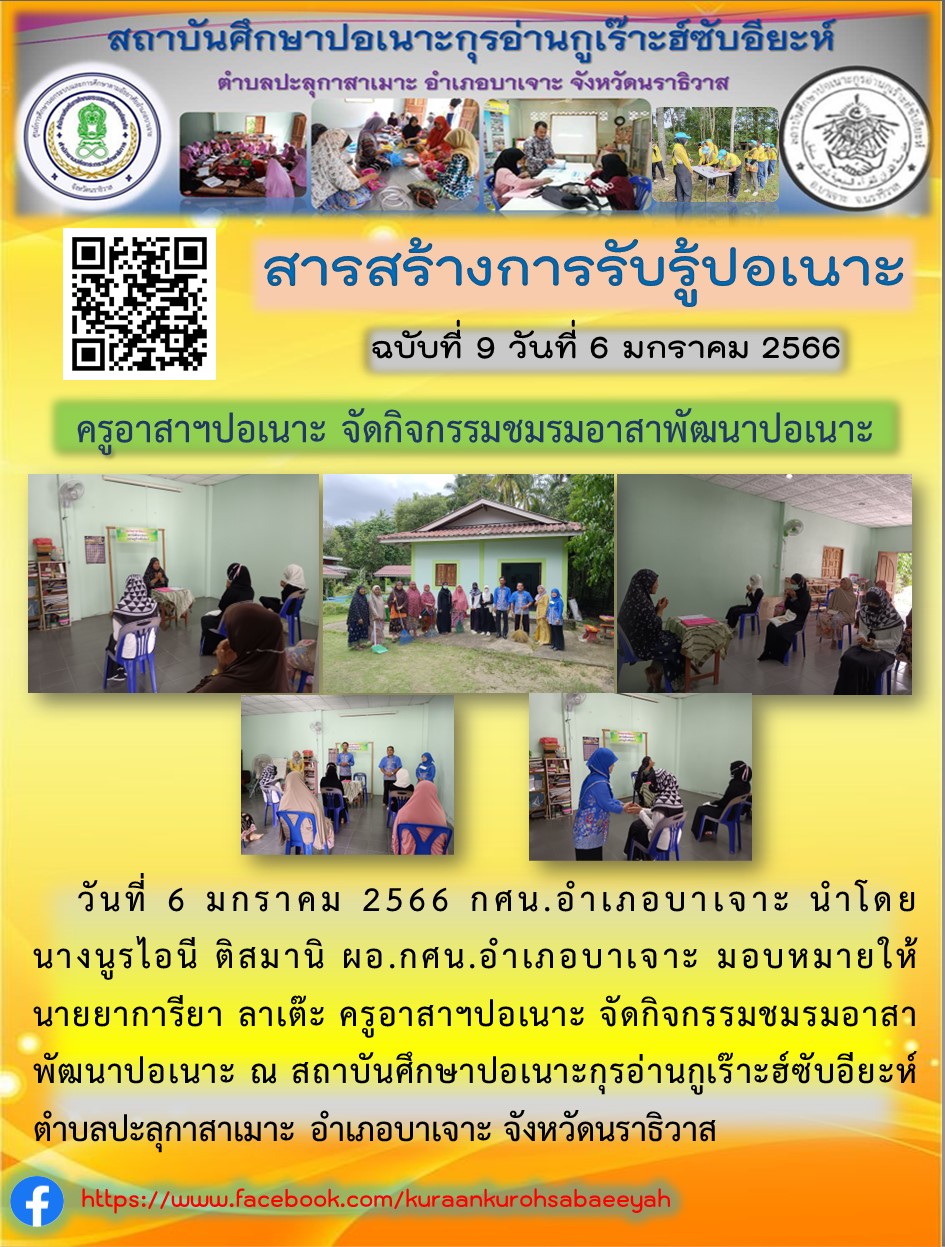 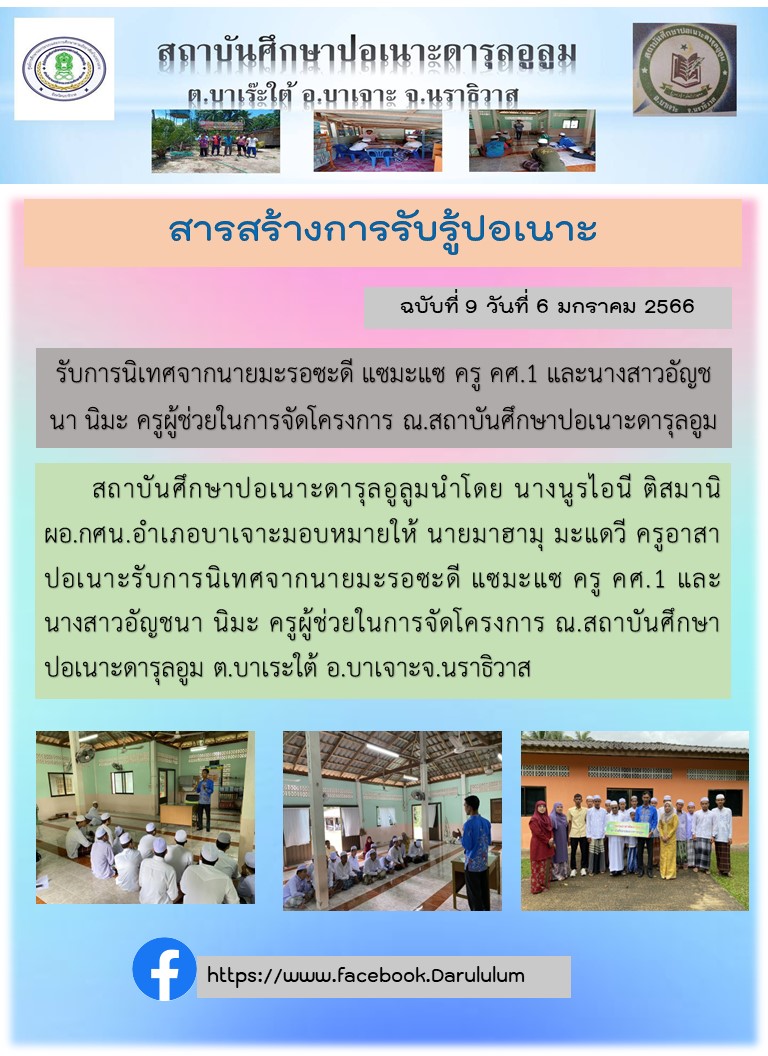 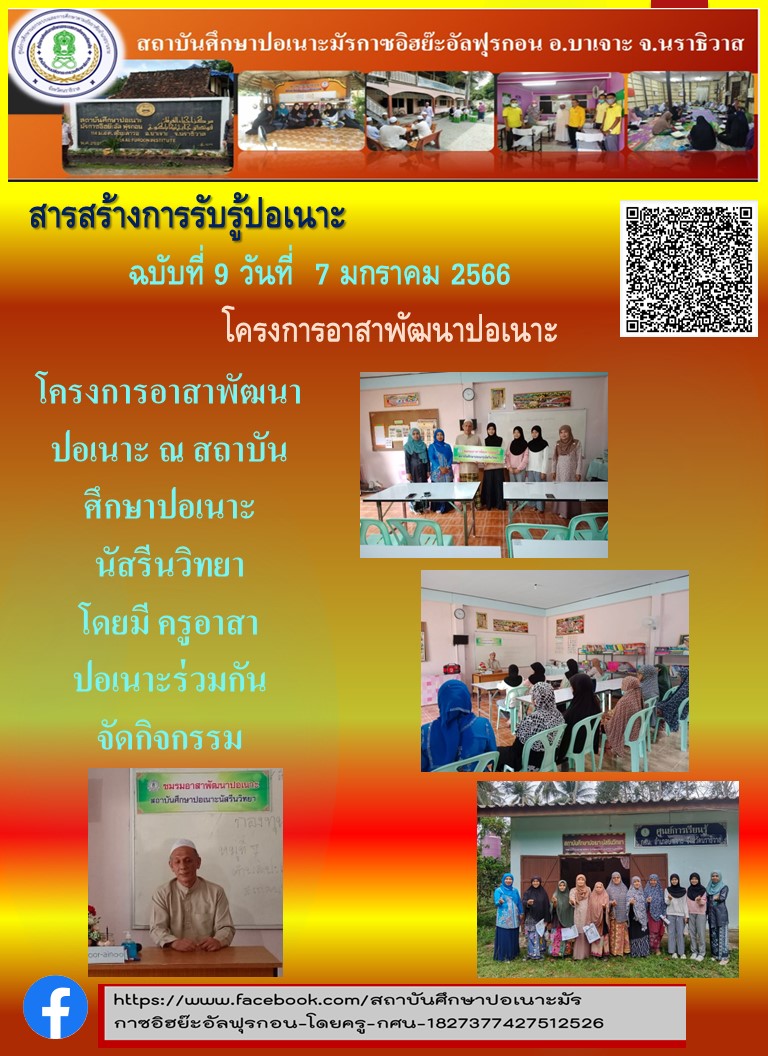 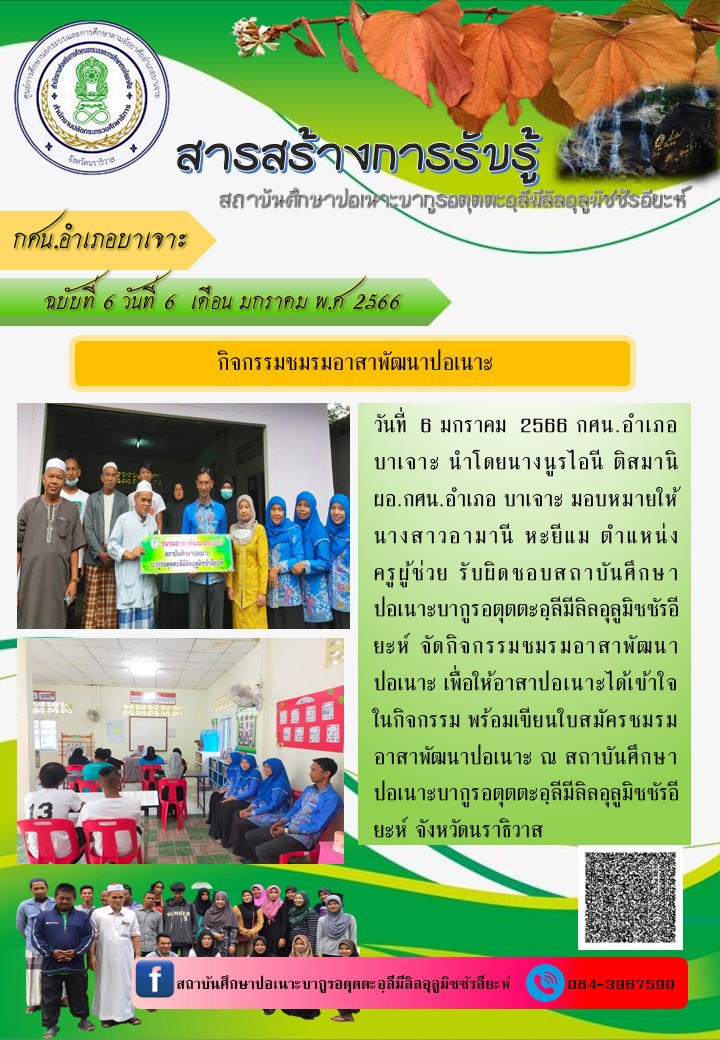 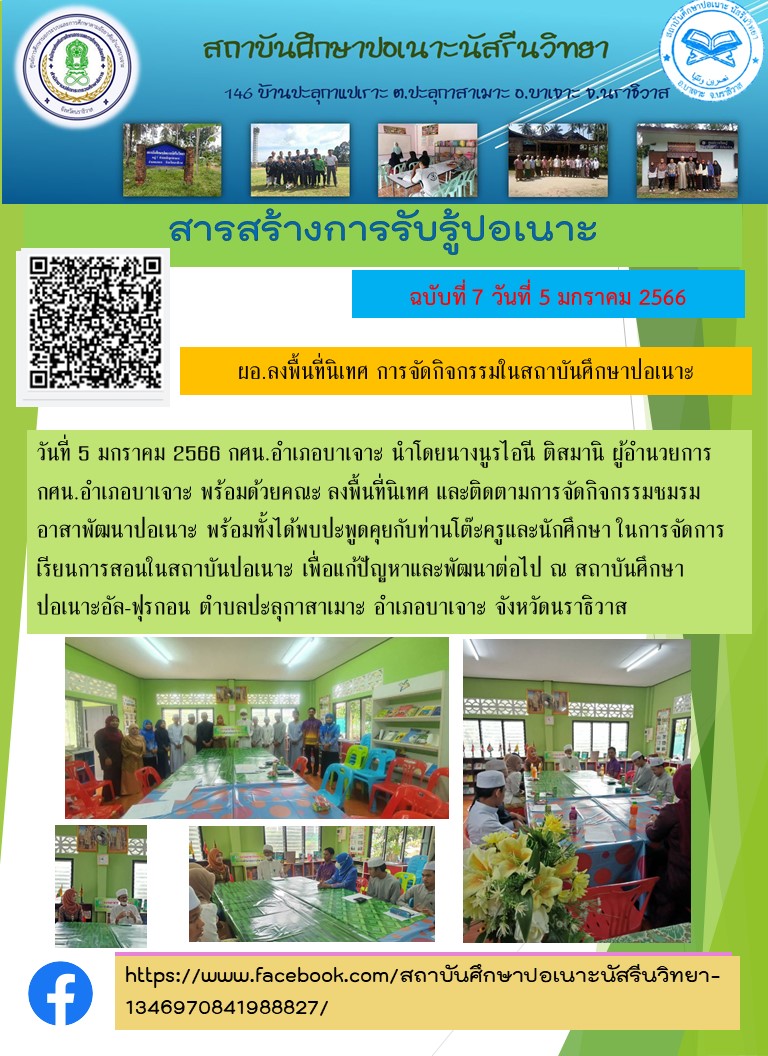 ที่ชื่อโครงการ/กิจกรรม/หลักสูตรเป้าหมาย (คน/แห่ง)ผลการดำเนินงาน 
(คน/แห่ง)ผลการดำเนินงาน 
(คน/แห่ง)ผลการดำเนินงาน 
(คน/แห่ง)การเบิกจ่ายงบประมาณ (บาท)การเบิกจ่ายงบประมาณ (บาท)การเบิกจ่ายงบประมาณ (บาท)ที่ชื่อโครงการ/กิจกรรม/หลักสูตรเป้าหมาย (คน/แห่ง)ชายหญิงรวมรับจัดสรรเบิกจ่ายร้อยละ1โครงการจัดการศึกษาตลอดชีวิตในสถาบันศึกษาปอเนาะ กิจกรรม โครงการประชุมชี้แจงชมรมอาสาพัฒนาปอเนาะเพื่อส่งเสริมการศึกษาตลอดชีวิตในสถาบันศึกษาปอเนาะ อำเภอบาเจาะปอเนาะละ 15 คนรวม 105 คน753010510,50010,500100รวมทั้งสิ้น105753010510,50010,500100กิจกรรมหลักวัตถุประสงค์กลุ่มเป้าหมายเป้าหมาย (คน)พื้นที่ดำเนินการระยะเวลางบประมาณ๑. สำรวจกลุ่มเป้าหมายเพื่อทราบจำนวนกลุ่มเป้าหมายนักศึกษาประชาชนและโต๊ะครูในสถาบันศึกษาปอเนาะ ในอำเภอบาเจาะ105 คนสถาบันศึกษาปอเนาะทั้ง 7 แห่งในพื้นที่อำเภอบาเจาะ6 – 7 ธันวาคม๒๕๖5-๒. วางแผนการดำเนินงานเพื่อเตรียมความพร้อมการดำเนินงานผู้รับผิดชอบ7  คนกศน.อำเภอบาเจาะ8 ธันวาคม ๒๕๖5-๓. เขียนโครงการเพื่อขออนุมัติเพื่อขออนุมัติงบประมาณในการดำเนินโครงการเจ้าหน้าที่รับผิดชอบโครงการ2  คนกศน.อำเภอบาเจาะ8 ธันวาคม ๒๕๖5-4. แต่งตั้งคณะทำงานดำเนินงานฝ่ายต่างๆเพื่อแต่งตั้งคณะทำงานมอบหมายหน้าที่ความรับผิดชอบเจ้าหน้าที่รับผิดชอบโครงการ2  คนกศน.อำเภอบาเจาะ8 ธันวาคม ๒๕๖5-5. ดำเนินการจัดโครงการ1. เพื่อให้กลุ่มเป้าหมายมีความรู้ความเข้าใจเกี่ยวกับชมรมอาสาพัฒนาปอเนาะเพื่อส่งเสริมการศึกษาตลอดชีวิตในสถาบันศึกษาปอเนาะ2. เพื่อให้กลุ่มเป้าหมายมีทักษะในการพัฒนา ขับเคลื่อนกิจกรรมชมรมอาสาพัฒนาปอเนาะ3. เพื่อให้กลุ่มเป้าหมายสามารถนำความรู้ที่ได้ไปประยุกต์ใช้ในชีวิตประจำวันนักศึกษาและประชาชนทั่วไปที่เป็นสมาชิกชมรมอาสาพัฒนาปอเนาะ  105 คนสถาบันศึกษาปอเนาะ ทั้ง
7 แห่ง29 ธันวาคม 256510,500 บาท6. นิเทศ/ติดตามผลเพื่อติดตามผลการดำเนินโครงการนักศึกษาและประชาชนทั่วไปที่เป็นสมาชิกชมรมอาสาพัฒนาปอเนาะ  105 คนสถาบันศึกษาปอเนาะ ทั้ง
7 แห่ง29 
ธันวาคม๒๕๖5-7. สรุปประเมินผลโครงการเพื่อสรุปและประเมินผลการดำเนินโครงการเจ้าหน้าที่ผู้รับผิดชอบ2 คนกศน.อำเภอบาเจาะ5 มกราคม๒๕๖6-8. รายงานผลการดำเนินโครงการเพื่อรายงานผลการดำเนินโครงการต่อผู้บังคับบัญชาเจ้าหน้าที่ผู้รับผิดชอบ2  คนกศน.อำเภอบาเจาะ5 มกราคม 2566-